            Indigenous Business 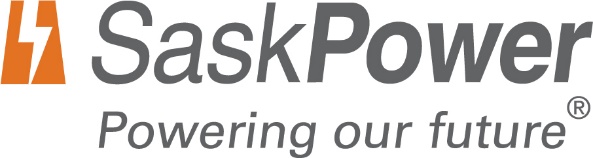 Diversity Declaration FormThe following information is being requested on behalf of SaskPower in support of our Supplier Diversity Program. Your participation in reporting this information is important for fostering relationships among all members of the business community. This program is designed to increase the inclusion of Indigenous businesses in SaskPower’s sourcing process. Your information will be shared with our purchasing groups and other stakeholders involved in sourcing opportunities.Please return this completed registration form to indigenousprocurement@saskpower.comBUSINESS INFORMATION (All fields required)Business Legal NameAddressCity/TownProvincePhoneEmailWebsiteThis is our Head Office address   Yes   NoHead Office Address (if different from above)City/TownProvincePhoneEmailWebsiteDIVERSITY DECLARATIONSaskPower recognizes the value supplier diversity programs bring to our company: stronger relationships with our Saskatchewan supply base, new business opportunities, greater innovation, and a more agile supply chain.For monitoring and tracking, SaskPower requires diverse businesses to be registered within its electronic procurement database. Registration is open to all Indigenous-owned businesses.A business includes a sole proprietorship, limited company, co-operative, partnership, or not-for-profit organization. To be considered an Indigenous business, a business must meet the following criteria: At least 51 percent of the company is owned, managed, and controlled by Indigenous person(s)“Indigenous Person(s)” means an individual who resides in Saskatchewan who is a status Indian under the Indian Act (Canada), a Métis Person or an Inuit.If a business is starting a joint venture or consortium, at least 51 percent of the joint venture or consortium must be controlled and owned by a Saskatchewan-based Indigenous business, as defined above. Does your company have a supplier diversity program?                                         Yes   NoDoes your company have an employee diversity program?                                   Yes   NoDESCRIPTION OF BUSINESSPlease check the area (s) below that best describe your business:  Manufacturing                                                                            Contracting  Distribution                                                                                 Engineering Technology Consulting   Catering     Other: ___________________Type of business: 	Year established/ incorporated:Years in business: Number of employees: Number of Permanent Employees:    GST Registration Number: ___________________	ISNetworld Company ID #: ___________________ (For High Risk Work)ISNetworld Registration Name: ___________________ (For High Risk Work)Type of goods or services supplied:                                                               CONTACT INFORMATIONContact #1First Name Last NamePositionAddressCity/TownProvinceOffice #Mobile # EmailCONSENT TO SHARING INFORMATIONI hereby consent to and authorize SaskPower to share my business name, my business diversity status, the name and contact information of my business contact and my business address with the public for the purposes of identifying participants in future procurements and engagement events. Yes	 No____________________________________________                      ________________________________________Signature of Business Representative	                         Date                  